ÎN ATENŢIASTUDENŢILOR FACULTĂȚII DE ADMINISTRAŢIE PUBLICĂ,SELECŢIE PENTRUMOBILITĂȚI DE PLASAMENT ERASMUS+ pentru anul universitar 2019-2020Unde pot pleca în plasament? EUROPEAN PUBLIC LAW ORGANIZATION, Legraina, GRECIA – 2-3  luni,     http://www.eplo.eu/   Numărul de locuri disponibile:       5 locuri studii universitare de licenţă/masterat/doctorat. STARKMACHER E.V., Mannheim, GERMANIA – 2-3 luni, http://starkmacher.eu/Numărul de locuri disponibile:       5 locuri studii universitare de licenţă/masterat/doctorat. NISPAcee (The Network of Institutes and Schools of Public Administration in Central and Eastern Europe), Bratislava, SLOVACIA – 2 luni (May–Jun),http://www.nispa.org/ Numărul de locuri disponibile:       1 loc studii universitare de masterat/doctorat.  FINABEL – 2 luni, http://finabel.org/  Numărul de locuri disponibile:       10 locuri studii universitare de licenţă/masterat/doctorat.NATIONAL DEFENCE UNIVERSITY OF WARSAW, POLAND – 2 luni                                    http://www.aon.edu.pl/   Numărul de locuri disponibile pe specializări:  2 locuri studii universitare de licență/ masterat / doctorat.UNIVERSITY OF BUSINESS AND ADMINISTRATION IN GDYNIA, POLAND – 3 luni                                    https://en.wsaib.pl/  Numărul de locuri disponibile pe specializări:  1 loc studii universitare de licență/ masterat.Orice organizaţie contactată de student şi dispusă să semneze acord Erasmus cu SNSPA – min. 2 luni (excepţii: https://europa.eu/european-union/about-eu/institutions-bodies_en) Ce condiţii de participare trebuie să îndeplinesc? să cunosc o limbă străină (engleză şi/sau franceză şi/sau germană); să am surse suplimentare de finanţare.  Ce îmi trebuie la dosar? Cerere către Decan (Anexa 1); Curriculum Vitae tip Europass – în limba română şi engleză sau franceză (http://europass.cedefop.europa.eu); OPŢIONAL Certificat de cunoaştere a limbii străine; Eseu de motivare (de ce vreau să realizez plasamentul); Declaraţie pe propria răspundere că dețin surse suplimentare de finanţare (Anexa 2);Copie după cartea de identitate;Un dosar plic. Cum se procedează? în perioada 28 mai – 3 iunie a.c.,, depun dosarul SCANAT pe e-mailul coordonatorului departamental, iar apoi aştept programarea interviului pe skype/whatsapp, la data care va fi anunţată pe pagina web a FAP http://www.administratiepublica.eu/  şi contul de Facebook al departamentului Erasmus+ FAP https://www.facebook.com/ErasmusFAP;pentru studenţii care îşi găsesc singuri instituţia/organizaţia de practică dosarul se depune începând cu data de 28 mai 2020, selecţia rămânând deschisă până la epuizarea fondurilor disponibile, tocmai pentru a încuraja studenţii să efectueze mobilităţi de plasament;listele cu rezultatele vor cuprinde studenţii selecţionaţi, studenţii selecționați în regim de rezervă şi studenţii respinşi; studenții selecţionaţi vor completa o serie de formulare, care se trimit la organizaţia parteneră, care la rândul ei va trimite invitaţia ; perioada plasamentului: iunie 2020 – septembrie 2020. Criterii de selecţie: Criteriul profesional (are o pondere de minim 60%): contează rezultatul interviului; Criteriul lingvistic – interviul se va susţine în limba engleză/germană; Motivaţia: de ce vreţi să efectuați o mobilitate de plasament la EPLO/ STARKMACHER/NISPAcee/FINABEL/etc.. Clarificări financiare: Grantul ERASMUS este de:670 euro/lună pentru Bulgaria, Croația, Cehia, Estonia, Letonia, Lituania, FYRO Macedonia, Polonia,  Slovacia, Slovenia, Ungaria, Turcia;720 euro/lună pentru Danemarca, Finlanda, Irlanda, Islanda, Liechtenstein, Luxemburg, Marea Britanie, Norvegia, Suedia, Austria, Belgia, Cipru, Franța, Germania, Grecia. Italia, Malta, Olanda, Portugalia, Spania; Pentru EPLO – partenerul solicită:300 euro/lună cazare în campusul EPLO (cameră single) 
+ 100  euro depozit rambursabil;440 euro – costuri administrative (transport aeroport, vizite oficiale la instituţii publice, excursii, acces facilități EPLO); Pentru AIESEC – partenerul solicită:160 euro taxă pentru program (se plăteşte în momentul acordului partenerului, cazarea este asigurată pe tot parcursul programului).Grantul Erasmus este un grant de co-finanțare a surselor proprii de finanțare a mobilității. Coordonator departamental Erasmus+:Lect.univ.dr. Teodora I. BIȚOIUBiroul 616 (etaj 6, Decanat)e-mail: teodora.bitoiu@administratiepublica.eu http://erasmus.snspa.ro/https://www.facebook.com/ErasmusFAP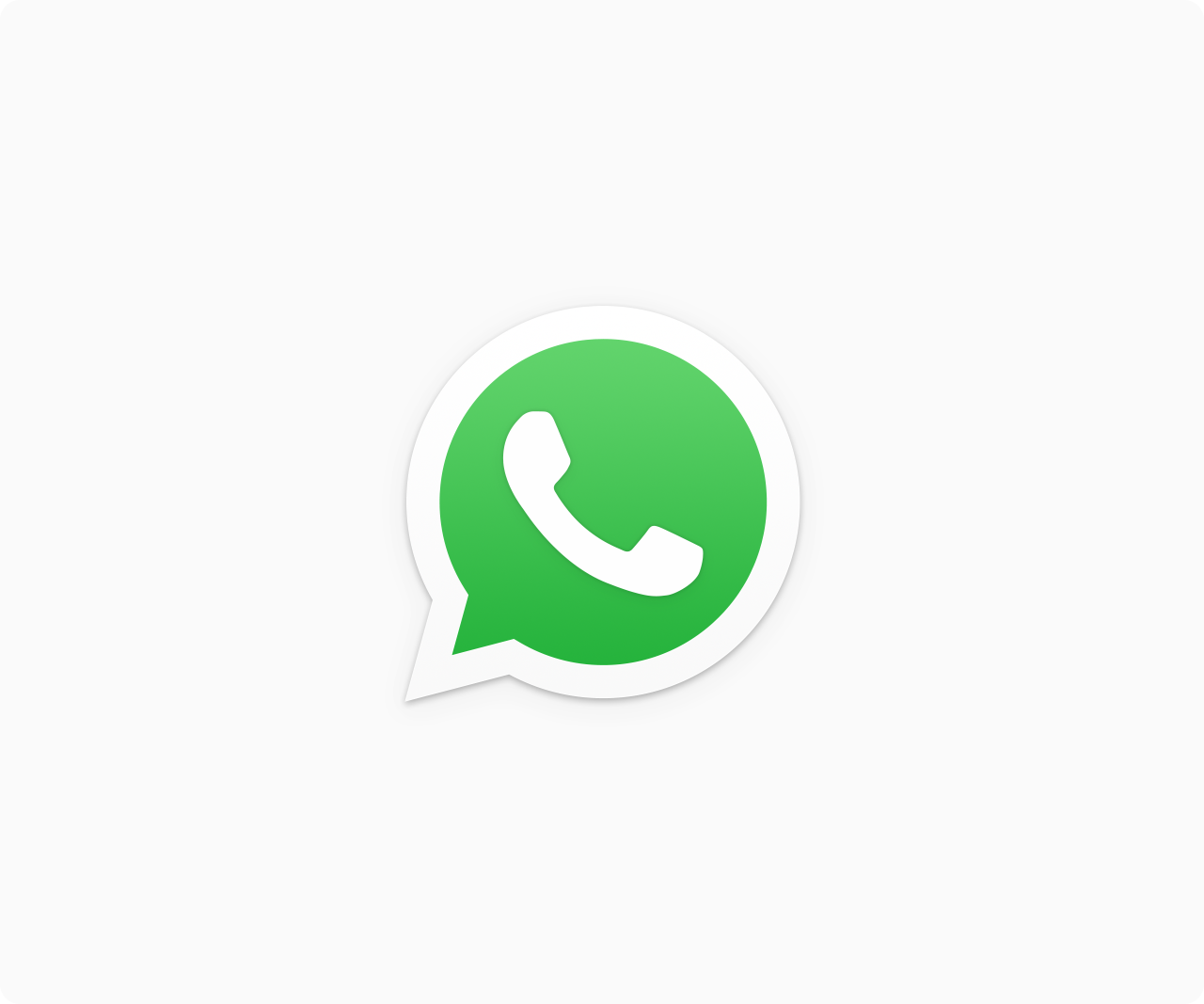 0725888945Anexa 1ŞCOALA NAŢIONALĂ DE STUDII POLITICE ŞI ADMINISTRATIVEFACULTATEA DE ADMINISTRAŢIE PUBLICĂBiroul Erasmus+Doamnă Decan,Subsemnatul/a ________________________________________ student/ă la Facultatea de Administraţie Publică, în anul _____ la specializarea     AP /     AE / masterat ________________________________________________________/doctorat – anul ______, vă rog să-mi aprobaţi participarea la concursul de selecţie pentru obţinerea unui grant ERASMUS+ pentru plasament, în anul universitar 2019/2020.Menţionez că la data înscrierii la concurs am/nu am restanţe. Doresc să concurez pentru următoarele locuri:1. 2. 3. Data,									Semnătura,............./06/2020                                                                                        .........................................Anexa 2DECLARAŢIE PE PROPRIA RĂSPUNDERESubsemnatul/a, ....................................................................................., cetăţean român, fiul/fiica lui ….......................................  şi al/a ........................................, născut/născută la data de ………................  în ................................................................., domiciliat/domiciliată în .........................................................................…………………… legitimat/legitimată cu .................. seria …………….. nr. ...................., cunoscând prevederile art. 326 din Codul penal cu privire la falsul în declaraţii, declar prin prezenta, pe propria răspundere, că deţin surse suplimentare de finanţare a mobilităţii de plasament/practică.Data    ..... /     06    /2020Semnătura.........................................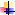 